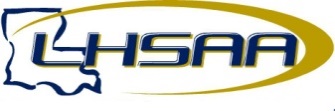 2020 LHSAA Softball Final Umpire ApplicationPlease fill out all information on this form completely.  To officiate in this tournament, you must be available to work each day on Friday May 1 and Saturday May 2, and rain date May 3, 2020.  There are a limited number of umpire slots at this tournament.  A completed application will be considered, but does not guarantee assignment to the tournament.  Applications are due to your Assignment Secretary no later than Sunday  March 29.  Those selected to umpire will be notified on Friday April 10 .Personal Information   (Please Print)Personal Information   (Please Print)NameStreetCity, State, ZIPLHSAA AssociationGeneral informationGeneral informationCertified/Registered?Please circle your answerYears LHSAA Softball Umpire?Insert NumberNumber of NFHS/College games 2020?Insert NumberSoftball Playoff Experience in years?Insert Number3 umpire system experience?Circle YES  or  NONumber of 3 umpire games in the last 12 months?Insert Number (games at any level)Do you have a personal relationship with any team/ team member/ coach that we need to be aware of?Name team(s)Do you Have a CCA Manual?Circle YES or NO